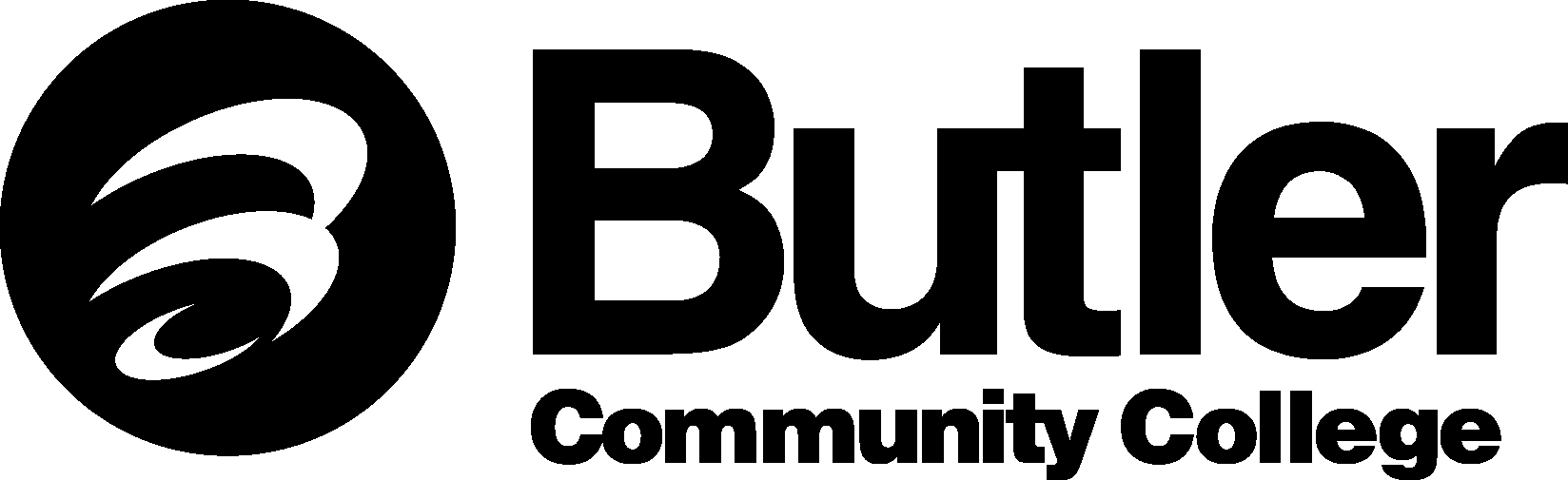 KBOR PERFORMANCE AGREEMENT OUTCOMES, October 2014STATUS OF STRATEGIC OPERATIONS AND PROJECTS (1/2015)Accelerated Learning Program (ALP)Overall project goal: Accelerating student progress through developmental English classes, improving student success, and increasing student retention. ALP students enroll in the developmental English class in which they place and, with conventional students, the next higher class in the composition sequence. ALP classes are taught by instructors who are trained in strategies that help students succeed in composition and college. Students who pass both ALP classes earn six credit hours – three for the base class and three for the higher level class – and move through the developmental sequence faster than students in non-ALP classes.Monthly Goals/ResultsThe ALP class schedule for 201580 has been set.  An ALP Long Range Planning Meeting held on February 4 resulted in the following projects:Work with the Registrar to set up ALP enrollment online.Track enrollment and subsequent success of 201410 ALP students in 201460 and 201480 English classes.  This task has already been completed:201410 EG 052/060 ALP Subsequent EG 101 Enrollment and SuccessOf 14 eligible ALP EG 052/060 students, 13 attempted EG 101 the next summer or fall term and all 13 passed with a C or better.			201460	C 1	100% success		100% overall201480	A 1					B 5					C 3	100% success			D 0					F 0				201410 EG 060/101 ALP Subsequent EG 102 Enrollment and SuccessOf 41 eligible students, 16 attempted EG 102 13 passed with a C or better.		201460	A 2	100% success		81.3% overall	C 1				201480	B 6	84.60% success			C 5					F 2					WD 1				Spring ALP students who went on did well at both the EG 101 and 102 levels in both summer and fall.  Help create educational pathways for developmental students.Create and carry out an internal ALP marketing plan.Compile a report on developmental English and Reading placement rates.Develop a new 4 credit EG 052/060 ALP course pilot for 201580.Launch the new course in 201610.Research the impact of requiring all students who place in developmental English to take ALP.Susan Bradley shared 201480 ALP success rates and ALP Advising Guidelines at Butler Advisor Training on February 13.ALP faculty members Katherine Barrier, Jim Buchhorn, Cory Teubner, and Diana Morton attended the National Association of Developmental Education Conference in Greenville, South Carolina from February 25-28 and will report what they learned to other faculty.Achievement Via Individual Determination (AVID)Overall project goal: To introduce a transformative model for student success across the curriculum that focuses on faculty development, student tutoring and student services. AVID aims to help students take on greater personal responsibility for managing their own academic success and ultimately to improve student learning, retention and completion.Results: Shannon Covert and Mark Jarvis attended AVID Student Success Initiative (SSI) Liaison training recently and returned with a bevy of new professional development workshop titles, implementation schedules, and a more complete roadmap for the rest of our year two of the Michael & Susan Dell Foundation grant cycle.  Lori Winningham, Shellie Gutierrez and Mark Jarvis attended AVID’s Teacher Preparation Initiative (TPI) recently as an exploratory venture to see how well positioned Butler’s Education department might be as a TPI college.Subsequently, AVID TPI director Beth Parker made a campus visit to Butler and met with representatives of Emporia State University’s BEST program, Augusta Middle School Principal Bruce Lollar, and members of the Butler AVID site team (Lori Winningham, Shellie Gutierrez, Phil Speary, Troy Nordman, and Mark Jarvis) to further discuss the potential of coupling our current AVID SSI and the prospective AVID TPI together with ESU. Thursday, April 2nd Institutional Development Day will feature a prominent guest speaker from AVID, Dr. Joseph Cuseo, who will share research underpinning AVID’s Higher Education programming. The site team will soon be determining a battery of faculty members to send to AVID’s Summer Institute for immersive three day training in AVID strategies and strategic planning.A local summer training program is in development that will provide similar high octane AVID training over a five day exposure.Timeline:  We are currently on schedule with our grant requirements.  BETA – Business Education and Training AnalysisOverall goal: Through continuing education, non-credit as well as affordable customized corporate training, BETA strengthens the economy and bridges the skills gap in a diverse and globally competitive environment. Its vision is to strengthen the economy and bridge the skills gap one employer at a time.February Trainings Mid America Manufacturing Technology Center (MAMTC)Overall project goal:  Through our partnership with the Mid-America Manufacturing Technology Center (MAMTC), BETA has been working closely with area manufacturers in delivering training to their employees.  By working with these manufacturers MAMTC provides funding to offset expenses for our department. Results:Received a check from MAMTC for $4,683Ed2GoOverall project goal:  Increasing awareness and enrollment in our BETA branded Ed2Go online educational content provider.Results:February 2015 saw an enrollment of 10 students in 10 topics.This partnership generated gross revenues of $1,340  for the month of January Exploration PlaceOverall project goal   Provided KEVA Team Training at Exploration Place.Results:Provided KEVA Team Training in Partnership with Exploration PlaceProvided training to 19 employees from LTC, INC Generated  revenues of $1,747PCC Aero/Weaver Manufacturing Overall Project Goal: To provide the training for Blue Print Training.Results:Provided training to 10 attendees resulting in Gross Revenue of $1,448.Central Air ConditioningOverall Project Goal: To provide the training for the Balancing Priorities CourseResults:Provided training resulting in Gross Revenue of $525.Fast Track Welding Overall Project Goal: To provide the training for the Fast Track Welding non credit courseResults:Provided training resulting in Gross Revenue of $$1,996TEAS Test Prep Course Overall Project Goal: To provide the training for Teas Prep course preparing students to enter the nursing programResults:Provided training to 74 students resulting in Gross Revenue of $5,180PENDING TRAINING OPPORTUNITIES:Overall Project Goal:  To increase revenues through the training opportunities obtained by the BETA team.Upcoming:Textron AviationWorking on proposal for their immediate need for embedded trainers.Ongoing monthly contract potentialSeparate proposal for:OSHA 30Hazwoper 40RCRADOT – Ground Hazardous Materials TransportationDOD – Explosives Safety 4145Submitted Bid for 5 embedded trainers and 2 administrative support for Textron AviationTSA Opportunity to pilot a Homeland Security program for the airport in Minnesota and their 8 hubs.  Potential to bring in 100 students for the pilot.If successful, there are other airports they will send to ButlerUrban League of KSCustomer Service TrainingWolfe Electric/XLT OvensWelding training for up to 30 employeesKS Dept. of CommerceWelding RFP for potential hires in Wamego area with career fairWorkforce AllianceProvide welding training for up to 22 unemployed individuals identified by the Wichita Black ChamberSociety of Human Resource ManagementStarting SCP and CP new certifications in March Spirit is offering space to teach atFast Track Welding – starting a new session in AprilRenewing 2 year contract with Frontier Refining – El Dorado for Crew Chief Training.WIBA Educational SeminarMultiple sessions upcoming this springGlobal Corporate College (GCCC) – Wichita and KC CompaniesGCC CEO came to Wichita to work on a pending training opportunitiesAddressed lead generation in the Kansas City AreaExploration PlaceKEVA Team Building opportunities pending – had a session in FebruaryFuture Site for the 2017 Global Corporate College Conference with potentially 160 people attending from all over the United States that are members of this entity.  Butler will be the Host Site with the event being held in Wichita – this will be a 5 day event.The proposal for the RFP will be submitted PCC Aero Structures – Blue Print Basic and Advanced Courses- have completed 3 trainings, another scheduled in March.  GCC/ChinaDeliver Advanced Welding Techniques/CompetitionGCC is handing off this territory to BETAWorking with GCC to deliver Sharepoint – will be the secondary trainerWorking with GCC to deliver an Industrial Maintenance Program in Missouri for the Nestle Purina Company – conference call in early MarchSedgwick CountyProvide Work/Life Balance training to employees of Sedgwick Co.Senior Aerospace Blue Print Reading for up to 20 EmployeesCampus CE OnlineWorking on a potential partnership (similar to Ed2Go) to conduct online training – Just approved.On ground Flight SchoolMet with potential Test Pilot to conduct courses related to the On-ground Flight School Working on partnership opportunities with Electrical Apprenticeship and the Plumber/Pipefitters Apprenticeship program.Partnership with Gipson Fiber Optic Services to deliver certification programs being solidified for spring starts Working with SE Community College in Nebraska to partner with them to deliver Fiber Optic Training Working to fill a cohort for AprilWichita State University – National Institute of Aviation Research (NIAR)Working with NIAR to develop an advanced welding program in partnership with GCC/ChinaWichita State Center for Management and Development (CMD)Working with Pat McCleod, Director for potential partnership opportunities Meeting in March to solidify the proposalLogistical Resources/DB SchenckerSupervisory, Leadership, Management and soft skill trainingTeam Building, Grizzly Adventures, Corporate KitchenSpirit AerospaceDesign Leadership and Management TrainingSoft skill training and potential HR Onboarding processesMet in February. to solidify training options in Scotland, Malaysia, etc in partnership with GCCWorking on training opportunities GT MidwestLeadership and Management Training for their sites in Kansas, Nebraska and MissouriSoft skill training and computer training for local officesWill start training in March HM DunnComputer Training and Shop Floor Supervisor TrainingInvenaConsulting work in their plant in Eureka Potential training in Inventory Control, Supervisory and Crew Chief TrainingComputer and Soft skill trainingProject Management proposal submitted Assessment complete – waiting on response to proposalGoodwill Industries of KansasProposal was accepted  for online management training for retail managers all over Kansas- training to start in FebruaryNew proposal also in the works to help them with their 5 year Strategic Plan for the State of KansasMidland CarriersLean Manufacturing, Six Sigma and Lean Sigma company wideLocations in Wichita, Western Kansas and NebraskaJR Custom MetalsSupervisory, Leadership, Team Building Training and Crew Chief TrainingCrew Chief TrainingProposal submitted for training sessions – starting training in FebruarySouth Central Kansas Economic Development District (SCKEDD)Supervisory and Leadership SkillsFirst Aide/CPRComputer skills/OSHABlue print and GD&T – have deliveredMedCertsPotential Partnership to deliver online Certification for both the Medical and IT programs.Certifications are nationally recognized and also approved for WIA fundingWorking on MOU to be submitted to Dr. KrullOUTREACH CONNECTIONSWorked on getting new BETA website content updatedAttended Chairman’s Luncheon at Intrust ArenaAttended Workforce Alliance Oversight Committee Monthly MeetingAttended meeting w/ Koch recruiters to form formal internship program and plan Koch DayAttended Butler Advisors Quarterly Meeting to keep them up to date on BETA training opportunitiesAttended grand opening of the Workforce Center in El DoradoAttended the ECITA Advisory Council MeetingAttended the Student Services Strategic Plan Implementation Meeting Created and delivered BETA newsletter email blast to over 1,000 subscribersAttended Wichita Breakfast Journal Networking BreakfastAttended IT Institute Advisory Board Attend GCC Central Region Monthly Meetings Attended Wichita Metro Chamber Contacts ClubAttended Wichita Business Journal Newsmakers EventMet with Textron about delivering HAZWOPR and OSHA-30 trainingMet with Textron for Embedded Training BidMet with rep to create BETA marketing and promo piecesWorked with graphic designer on marketing pieces for BETAAttended Wichita Metro Chamber Sunrise ScramblerParticipated in GCC Marketing conference callAttended the monthly SHRM meetings for the local chapterAttended meetings with local/State SHRM for new Certifications to start in MarchBETA will be one of only 2 groups to be allowed to offer the certificationsAttended WIBA Women’s Leadership Alliance luncheon Attended Wichita Chamber Quarterly MeetingsAttended BizWomen’s event – part of the exclusive member’s only organization.Attended Wichita Independent Business Association (WIBA) monthly meetingAttended events for the Mayors Ribbon Cutting committee – these occur monthly as new companies come to Wichita and surrounding areas.  New companies this month include:RSA Marketing Services Ribbon CuttingAttended Research Summits for ButlerAttend meeting for the McConnell/Public Partnership Initiatives Attended Deans Council Attended Administrative CouncilAttended the Butler Community College Board MeetingAttended WWLA Monthly MeetingINDUSTRY & COMMUNITY PARTERSHIP: OngoingOverall Project Goal:  To build brand awareness for BETA through community outreach and training opportunities with our partnerships.Results:Wichita Chamber has selected BETA as one of three educational partners to provide         training to their members.  (The other partners include WSU Center for Management and Development (CMD) and Kansas Leadership Center)BETA has a presence on the Chamber website with information regarding what training is provided, promotions and contact information.Training will be promoted through their newsletter and heavily promoting this new chamber initiative – ongoing Exploration Place has partnered with Butler and through the BETA Department to    provide KEVA (Knowledge, Exploration and Visual Arts) teambuilding facilitation.Exhibit is sponsored by Dondlinger Construction/Exploration PlaceBETA will facilitate the training  - Ongoing El Dorado Inc. has invited BETA to be on their Industry BoardWe attend monthly meetings and has become a networking opportunity for the Eldorado community for potential training - ongoingEl Dorado Chamber BETA is a member and will be providing training for their members - ongoing5.  Wichita Independent Business Association (WIBA)BETA is providing training to its membership – ongoing 6.   Exploration PlaceBETA will provide computer courses through the MAC Labs that are provided through the partnership with Butler/Exploration Place.Classes started November 21.7. Wichita Area Manufacturers Association (WAMA)Recently joined to gain more exposure to manufacturing companies – ongoing8. Wichita Area Builders Association (WABA)Recently joined to gain more exposure to suppliers of manufacturing     companies - ongoingWorkforce Alliance and  Kansas CommerceMeet quarterly with their advisors and decision makers (approximately 80) to continuously provide information as to the training programs BETA offers Meet monthly with their advisors for more in depth training program information to support WIA and TAA funding opportunities – ongoingNon Credit Training has been approved for WIA Funding South Central Kansas Economic Development District (SCKEDD)Provide training to cities within the district such as Wellington, Wichita, Pratt, Kingman, and Greenwood County - ongoingSCKEDD has grant monies allotted to provide training for rural counties/communitiesMountain Plains Minority Development Council - BETA is part of their strategic planning team and is working with their regional directors to provide training to its membersSociety of Human Resource Management (SHRM) BETA is part of the National, State and Local ChaptersBETA is only one of three providers chosen to train their national certifications offered in KansasBETA provides the preparatory course for the Professional in Human Resources (PHR) and their Senior Professional in Human Resources (SPHR) locally. BETA also has Wichita, McPherson, Manhattan, Topeka and all of western Kansas.Starting February of 2015, BETA will partner with SHRM to provide their new CP and SCP certifications Educational Society for Resource Management (formerly American Production and Inventory Control Society (APICS) - ongoingBETA is the only provider of APICS certifications locallyBETA partners with the local and national chapters of APICS to provide training for:Certification in Production and Inventory Management (CPIM)Certification in Supply Chain Professional (CSCP)New Certification in Operations ManagementThese courses are held at the Butler Center on Rock Road in Wichita – ongoingWorking on new partnership for revenue split with local chapter for future trainingProject Management Institute (PMI)BETA partners with the local chapter to provide the preparatory course for the Project Management Professional (PMP) offered through the PMI local chapterBETA is a sponsor of PMI local chapter promoting training opportunities.
CONFERENCE SPONSORSHIP/OR ATTENDANCEWill be attending the Society of Human Resource Coordinator Conference in AprilWill be attending the Global Corporate College Annual Meeting in July College Relations and MarketingOverall project goal: Collaborate with Enrollment Management to support enrollment goals.Results:Working with CTE to promote special CTE Day end of MarchCoverage and distribution of McConnell AnniversaryCoverage and distribution of PTK Day in TopekaRefining TV concepts and scripts for March shoot dates and April 1 air date. Wichita Eagle Progress Edition article and adHispanic radio spot conversion completedSocial Media Task Force work continuesIdentity Branding work for overall clean up and preparing for institutional communicationButler County Spelling Bee to media and photos takenInternational Student marketing plan work progressingBudget building and refining underwayWeb Homepage refresh underway Conducted meetings regarding marketing for concurrent High school enrollment, Early College Academies and ALPWorking on summer enrollment promotional plan and budgetAttended initial entrepreneurial meeting related to Wichita Chamber and the entrepreneurial Task ForceCompleted Butler fact sheet flierFlier created to promote SB155/Start Smart to high school counselorsFlier created to promote SB155/Start Smart to high school students.In process of updating program fliers for IT InstituteCreated new print and online ads for TeenView magazine promoting college visitsUpdated online templates in BrandSprokitUpdated Fine Arts calendarFinalizing 2 postcards for admissions promoting financial aid and enrollmentPhoto shoot completed for Disability Services publicationsCreation of Grizzly Adventures brochure41 articles were written in 23 publications that either were about Butler or referenced Butler in the month of January. Total column inches were 1,283 with an ad equivalency (had Butler paid for the space) totaling $44,538.45.  The stories reached a readership of 1,828,832 readers.Social Media Updates include: Twitter: 40 new followers in FebruaryFacebook: 65 new likes over the month of JanuaryLinkedIn: 7,912 connections Enrollment ManagementCollege Enrollment UpdateThe Division of Enrollment Management is committed in supporting the College to meet its enrollment goals. By utilizing a “best practices” approach, we are continually improving our processes to create a better experience for all we serve. We continually review and modify our services in an effort to improve for the benefit of the entire College community.This division includes some of the most widely used offices in the College, including Admissions/Recruitment, the Office of the Registrar, Academic Advising, Financial Aid, Office of Student Retention, Accounts Receivable, High School Partnerships, Residence Life,  and Student Career Services.  These departments are busy throughout the entire year recruiting in the community, advising new and returning students, enrolling, packaging financial aid, posting grades, processing transcripts, awarding degrees, and more.In collaboration with the Office of Research and Institutional Effectiveness, the division monitors the regional enrollment market, including population trends and the enrollment at competing institutions, and assesses the impact of Butler’s marketing, recruiting and retention efforts. Executive Council uses this information to set headcount and credit hour goals.Overall project goal:  Overall enrollment goals for FY 15 are 188,000 credit hours.Semester Goals: For Fall 2014 the goal is to enroll 9,000 students (unduplicated headcount) in 90,052 credit hours by the first day of class, August 18. The 20th day goal was set at 88,000 credit hours.Fall Day 1 Semester Results for August 18, 2014:89,286 credit hours or 99.1% to goal of 90,052 credit hours9,132 headcount or 101.5% to goal of 9,000 studentsFall 20th day enrollment for September 15, 2014:86,464.5 credit hours or 98.3% to 20th Day goal of 88,000 credit hours9,239 headcount or 102.7% to goal of 9,000 studentsFall semester results as of December 19, 2014:86,078 credit hours or 100.1% to End of Term goal of 86,0009,307 headcount or 100.1% to End of Term goal of 9,300 studentsThis summer several new initiatives were implemented to generate enrollment:Two Saturday enrollment events (Aug 9 and Aug 16) generated more than 1800 credit hours.Elimination of the “purge” for non-payment.  Late fee of $100 applied if payment arrangements not made by payment deadline.Start Smart tuition reimbursement for tuition paid in high school upon graduation and full-time enrollment at Butler. This fall 136 students were reimbursed $85,017.50 for Start Smart.Implementation of orientation/enrollment days in spring and summer.Additional phone/email communication with current and prospective students.Revised several Financial Aid processes.Spring semester goals For Spring 2015 the goal was to enroll 8,400 students (unduplicated headcount) in 84,535 credit hours by the first day of class, January 20. The 20th day goal has been set for 78,200 credit hours.Spring Day 1 enrollment results for January 20, 2015:80,371 credit hours or 95% to Day 1 goal of 84,535 credit hours8,397 headcount or 99.9% to goal of 8,400 students.  The headcount goal was exceeded on Day 2 with 8,444 students. Spring 20th day enrollment for Feb 18, 2014:77,919 credit hours or 99.6% to 20th Day goal of 78,200 credit hours8,541 headcount or 102.3% to goal of 8,400 studentsThere has been a general decrease in the average course load.  Typically the average student enrollment is 10 credit hours, however, the average for spring was around 9.1 credit hours.This fall Enrollment Management personnel took the following steps to influence enrollment for spring:Performing cohort advising for specific programs and student groups:NursingAgriculture – Judging TeamWeldingAuto TechAuto CollisionCulinaryIT InstituteAthletesHigh school academiesSetting up advising appointment scheduling tables in high traffic student areasImplementation of advisor office hours at the 5000 buildingAssigned advisees contacted directly to enroll for springEmail and phone calls to current students about spring enrollmentPhone calls to spring prospects and applicantsPhone hold messages promote enrollmentAdvice with a Slice enrollment promotion in AndoverEnrolled Early Childhood Education students at three TOP locations as a result of a new partnership with TOPThe focus now turns to Summer 2015 and Fall 2015 enrollment efforts. A communication plan to target current students (along with enrollment incentives) is being created and will launch in March 2015.  Six early enrollment and orientation dates have been scheduled for spring/summer. Grizzly AdventuresOverall project goal:  As industry constantly changes with new technology and innovations, individuals need a variety of skills to be successful. There is a significant need for strong communication, decision making, conflict resolution, risk taking and leadership skills. The ideal development of these skills utilizes an interactive, hands-on approach at any age. The Grizzly Adventures Challenge Course provides a comprehensive program to teach those skills and many more.Goals: To increase trainings provided as well as revenue. Complete a new marketing plan and website for spring advertising. Complete new curriculum for upcoming seasonCleaned and updated courseBuild new low elementsResults:  Generated $1100 in revenueContinue to update the beautification of the challenge course by hanging signs, cleared trees and brush and added new elements.  Groups for February 2015YE of KansasUSD 402 Kiwanis ClubUpcoming Goals: To continue to grow Grizzly Adventures in revenue and trainings. Add numbers to rock climbing and student connect classes. $5,000 in revenueNew marketing plan to grow Grizzly AdventuresAdd new elements to enhance the challenge courseAdd new curriculum for our indoor and outdoor activitiesIT Institute (TAACCCT grant)Overall project goal: To reorganize the Information Technology technical training program into an integrated institute that offers training in core IT skills, specialized training in multiple fields, and opportunities to earn marketable credentials that require training that ranges from one course to two years. The Institute aims to improve student completion by streamlining the IT program and improve job placements for IT students by aligning the curriculum to the job skills regional employers are looking for.Program Title: IT Institute (TAACCCT Grant)Overall project goal:  A1.1 – Develop a dynamic skills based, workforce-centered model of education & training. A1.2 – Design & Delivery of evidence-based program that focus on care skills to train students and augment existing foundation of skills. A2.1 – Engage stakeholders to review and redesign curriculum to support new model and align with industry-driven & recognized credentials and skills. A3.1 – Review existing articulation agreements with IHEs and accrediting agencies to identify modifications to improve the transfer of credit. A3.2 – Collaborate with college and universities to develop new articulation agreements. A4.1 – Incorporate technology into program design and delivery. A4.2 – Integrate technology to increase access & enhance learning. A5.1 – Coordinate with employers and industry. A5.2 – Coordinate with the public workforce systems, IHEs & others. Monthly Goals (current month):Secure an A/V provider for the installation completion and finalization of the Cisco Telepresence system. Attend the Workforce Alliance  Youth Collaborative MeetingAttend the Wichita Business Journal Newsmakers EventPromote the IT Institute through the Wichita Journal and the Wichita EagleBudget ReconciliationDiscuss Blended Learning concepts and Gamification designs with Catherine Zoerb, Instructional TechnologistMentor a female student in the areas of ITDiscuss opportunities with STEMPact 2020Schedule and facilitate bi-weekly team meeting with faculty and grant management teamThird-Party evaluation interviews to be conductedAttend a Skill Path conference in Kansas City, MOPrepare the job description for a new Case Manager positionMeet with Kenton Hansen and Keith Lawing to discuss new Apprenticeship grant and workforce strategiesAttend Butler Workforce Open HouseGive Industry toursAttend all of the IT Institute courses and present information on the grant and collect participant data for the Spring 2015 semester. Meet with US Representative Bill ManessIncreased InternshipsIncreased Job Placement StrategiesEarly Enrollment DayMonthly Results (current month):Secured SKC Audio/Video for the last piece of the telepresence system.  Installation of this piece of equipment is slated for April 5th, 2015. The workforce youth collaborative meeting was attended by the Director, announcement of a new apprenticeship grant was introduced and Butler will be a partner. The application for the grant is being submitted by the Workforce Alliance and is due in April. The Director attended the Wichita Business Journal Newsmaker event and networked with several of the Newsmakers who were recognized.Three meetings were held with Catherine Zoerb to discuss gamification and blended learning pedagogy. A training schedule was developed, however, will be revised with faculty input. The Director is serving to a mentor to a female IT student and three meetings were conducted with her face-to-face. The Director is giving advice on career pathways and employment opportunities in the area. A meeting was coordinated by Anna Villarreal, ECITA Director, to discuss opportunities with STEMPact 2020. This initiative was also introduced at the Youth Collaborative meeting. This is a program that was formed due to the enormous amount of IT jobs that will be forthcoming through 2020. A partnership may be developing with this initiative and the coordinator of STEMPact 2020.Dr. Rodriguez has scheduled the bi-weekly meetings with lead faculty and the Director. The first one was held on 2/10/15 and conducted by Dr. Rodriguez.  A follow-up meeting was held on 2/17/15 with the other meetings to follow. Items of discussion related to blended/online learning courses that faculty will be working on and a Q&A session related to the third-party evaluation interviews also conducted this week. OEIE, our third-party evaluator, came for a two-day interview session and conducted 14 interviews total. The persons interviewed include: Dr. Krull, Dr. Fisher, Edith Waugh, Dr. Gene George, Dr. Speary, Dr. Rodriguez, Dr. Skyler Lovelace, Michael Boherer, Larry Evans, Darry Runyan, Brett Eisenman, Rheann Leech, Catherine Zoerb and Dr. Catterson. Dr. Catterson and Catherine Zoerb attended a Skill Path conference in Kansas City, Missouri where project management skills were learned. A job description was submitted to human resources for review and approval for the position of: Case Manager for the IT Institute. This position will be coordinating academic enrollment, internships and job shadowing opportunities and tracking career placement from point of entry to three years after completion. Currently, the Institute has 454 students enrolled and this person would serve as a recruiter and coach to the population (TAA and Incumbent workers). A meeting with Keith Lawing (Workforce Alliance Center), Kenton Hansen (Labor Party) and Dr. Ken Russell (ATAI at Wichita State University) to discuss the IT Sector and the tech alliance initiatives. It was also discussed to what innovative strategies could be implemented to make Wichita a hub zone of innovative thinking and design. Butler will be serving as a partner with the Apprenticeship grant and will be involved in helping lead the IT Sector into new strategies other than the aircraft industry. The Director attended the Grand Opening of the Workforce Center of Butler County. Three industry tours were given, in that each industry came to the 5000 building to tour the new classrooms and technology that was purchased by the grant. Companies that toured include: Mobile Telecom Services, Advanced Systems Homes and Send This File. All three companies are interested in having our students work for them as software developers and 3D technologists. Discussions will continue next month on forming these partnerships. The Director met with Bill Maness, US Representative, and discussed the impact of the TAACCCT grant and how the grant has affected student’s job placement. The Institute has had an increase in internship opportunities this month and had the first internship filled. Thread Works was one of the first internships that would provide an opportunity to a student to create a website. A students responded and is currently working on the project. We have three other internships open currently, all are paid and posted to our social media sites and the job board in the 5000 building. We had 18 job announcements from industry this month and of those, 4 applied. This is the first month we have begun announcing jobs and internships and have been pleased with our response. Next month’s goal is to double the amount of internships and job opportunities for students. Early enrollment day is slated for March 25 and on online enrollment form is found on our social media site, allowing students to sign up for early enrollment opportunities. An article was published in the Wichita Business Journal that promoted the IT Institute and recognized our industry stakeholders: http://www.bizjournals.com/wichita/blog/techflash/2015/02/butler-s-it-institute-designed-to-take-students.htmlCoordinated efforts with Loretta Patterson this month. Services she is providing students includes resume writing tips and those resources have been displayed in the IT Institute. We are giving her contact information to every student who applies for an internship or interested in a job; to better prepare their resume and get interview tips. The Director attended three webinars sponsored by WorkForceOne.Upcoming Goals: Quarterly meeting with Advisory Board members on January 29th. Fort Hays State University and Pittsburg State University articulations formed.Begin working on the use of the CISCO equipment.Adherence to Timeline (grants):Year two began October 1st, and we are on schedule to meet the objectives identified in the statement of work. Early College IT Academy	Overall project goal: To provide high school juniors and seniors opportunities to explore IT fields while earning 3rd party credentials, college certificates and the chance to fast-track completion of a Butler AAS. This project intends to increase completions and job placements.Monthly Goals (current month):Secure an A/V provider for the installation completion and finalization of the Cisco Telepresence system. Attend the Workforce Alliance  Youth Collaborative MeetingAttend the Wichita Business Journal Newsmakers EventPromote the IT Institute through the Wichita Journal and the Wichita EagleBudget ReconciliationDiscuss Blended Learning concepts and Gamification designs with Catherine Zoerb, Instructional TechnologistMentor a female student in the areas of ITDiscuss opportunities with STEMPact 2020Schedule and facilitate bi-weekly team meeting with faculty and grant management teamThird-Party evaluation interviews to be conductedAttend a Skill Path conference in Kansas City, MOPrepare the job description for a new Case Manager positionMeet with Kenton Hansen and Keith Lawing to discuss new Apprenticeship grant and workforce strategiesAttend Butler Workforce Open HouseGive Industry toursAttend all of the IT Institute courses and present information on the grant and collect participant data for the Spring 2015 semester. Meet with US Representative Bill ManessIncreased InternshipsIncreased Job Placement StrategiesEarly Enrollment DayMonthly Results (current month):Secured SKC Audio/Video for the last piece of the telepresence system.  Installation of this piece of equipment is slated for April 5th, 2015. The workforce youth collaborative meeting was attended by the Director, announcement of a new apprenticeship grant was introduced and Butler will be a partner. The application for the grant is being submitted by the Workforce Alliance and is due in April. The Director attended the Wichita Business Journal Newsmaker event and networked with several of the Newsmakers who were recognized.Three meetings were held with Catherine Zoerb to discuss gamification and blended learning pedagogy. A training schedule was developed, however, will be revised with faculty input. The Director is serving to a mentor to a female IT student and three meetings were conducted with her face-to-face. The Director is giving advice on career pathways and employment opportunities in the area. A meeting was coordinated by Anna Villarreal, ECITA Director, to discuss opportunities with STEMPact 2020. This initiative was also introduced at the Youth Collaborative meeting. This is a program that was formed due to the enormous amount of IT jobs that will be forthcoming through 2020. A partnership may be developing with this initiative and the coordinator of STEMPact 2020.Dr. Rodriguez has scheduled the bi-weekly meetings with lead faculty and the Director. The first one was held on 2/10/15 and conducted by Dr. Rodriguez.  A follow-up meeting was held on 2/17/15 with the other meetings to follow. Items of discussion related to blended/online learning courses that faculty will be working on and a Q&A session related to the third-party evaluation interviews also conducted this week. OEIE, our third-party evaluator, came for a two-day interview session and conducted 14 interviews total. The persons interviewed include: Dr. Krull, Dr. Fisher, Edith Waugh, Dr. Gene George, Dr. Speary, Dr. Rodriguez, Dr. Skyler Lovelace, Michael Boherer, Larry Evans, Darry Runyan, Brett Eisenman, Rheann Leech, Catherine Zoerb and Dr. Catterson. Dr. Catterson and Catherine Zoerb attended a Skill Path conference in Kansas City, Missouri where project management skills were learned. A job description was submitted to human resources for review and approval for the position of: Case Manager for the IT Institute. This position will be coordinating academic enrollment, internships and job shadowing opportunities and tracking career placement from point of entry to three years after completion. Currently, the Institute has 454 students enrolled and this person would serve as a recruiter and coach to the population (TAA and Incumbent workers). A meeting with Keith Lawing (Workforce Alliance Center), Kenton Hansen (Labor Party) and Dr. Ken Russell (ATAI at Wichita State University) to discuss the IT Sector and the tech alliance initiatives. It was also discussed to what innovative strategies could be implemented to make Wichita a hub zone of innovative thinking and design. Butler will be serving as a partner with the Apprenticeship grant and will be involved in helping lead the IT Sector into new strategies other than the aircraft industry. The Director attended the Grand Opening of the Workforce Center of Butler County. Three industry tours were given, in that each industry came to the 5000 building to tour the new classrooms and technology that was purchased by the grant. Companies that toured include: Mobile Telecom Services, Advanced Systems Homes and Send This File. All three companies are interested in having our students work for them as software developers and 3D technologists. Discussions will continue next month on forming these partnerships. The Director met with Bill Maness, US Representative, and discussed the impact of the TAACCCT grant and how the grant has affected student’s job placement. The Institute has had an increase in internship opportunities this month and had the first internship filled. Thread Works was one of the first internships that would provide an opportunity to a student to create a website. A students responded and is currently working on the project. We have three other internships open currently, all are paid and posted to our social media sites and the job board in the 5000 building. We had 18 job announcements from industry this month and of those, 4 applied. This is the first month we have begun announcing jobs and internships and have been pleased with our response. Next month’s goal is to double the amount of internships and job opportunities for students. Early enrollment day is slated for March 25 and on online enrollment form is found on our social media site, allowing students to sign up for early enrollment opportunities. An article was published in the Wichita Business Journal that promoted the IT Institute and recognized our industry stakeholders: http://www.bizjournals.com/wichita/blog/techflash/2015/02/butler-s-it-institute-designed-to-take-students.htmlCoordinated efforts with Loretta Patterson this month. Services she is providing students includes resume writing tips and those resources have been displayed in the IT Institute. We are giving her contact information to every student who applies for an internship or interested in a job; to better prepare their resume and get interview tips. The Director attended three webinars sponsored by WorkForceOne.Upcoming Goals: Quarterly meeting with Advisory Board members on January 29th. Fort Hays State University and Pittsburg State University articulations formed.Begin working on the use of the CISCO equipment.Adherence to Timeline (grants):Year two began October 1st, and we are on schedule to meet the objectives identified in the statement of work.  Early College Health Sciences Academy	Overall project goal: To provide high school juniors and seniors opportunities in the health sciences fields through providing course work, professional experiences and exposure to a variety of career options in health care.  This project intends to increase completions and job placements. Monthly Goals (current month):Plan and host Discovery DayContinue placement testing of prospective studentsCollect completed ECHSA application packets for review after Priority DeadlineConduct interviews for the open ECHSA Director positionMonthly Results (current month):Completed high school presentations with partner schoolsYear 1 students have begun job shadowingThe ECHSA filing system project has been completedFall 2015/Spring 2016 classes have been finalizedSteering Committee met ECHSA Director applicants were identified and 4 were selected to be interviewedData: We have the largest cohorts in the history of the Academy this year and add more each month.We currently have 67 sophomores in our sophomore cohort (We began the year at 46).  Twelve full time Year 1 completed applications have been turned in already for our March 27th priority deadline date for the 15-16 school year.  One completed sophomore application for the 15-16 school year.Total ECHSA credit hours for Fall 2014: 775Total ECHSA credit hours for Spring 2015: 839Upcoming Goals:Speak at local school board meetingsFoster communication with local health care providers and partner schoolsCultivate partnerships with prospective partner schoolsDocument current educational settings of past ECHSA graduatesEarly College Public Safety Academy	Overall project goal:  Develop the Early College Public Safety program for High School students in consultation with content experts in the fields of Fire Science, Criminal Justice, Emergency Communications and Emergency Medicine (EMT). Design course offerings and scheduling for the development and implementation of a Certificate of Completion program as a generalized exposure in Public safety. Partner with USD 490 in the program design and implementation. Monthly Goals (March 2015):   Meet with Matt Sanders to begin planning the ECPSA “Safety Survival Challenge” Fitness and Wellness component.Meet with Andover H.S. Staff to review ECPSA schedule and credit hoursConduct Early College Public Safety presentations to students and  stake holders at: Mulvane H.S.Andover Central H.S.Wichita USD / Butler Councilors Luncheon El Dorado H.S.Douglas H.S.Rose Hill H.S.Butler CC Advisors RetreatFlint Hills H.S.Andover Central “Enrollment Talks”Andover H.S. Parent boothAugusta H.S.Attend Rose Hill Parent NightConduct tours of the Fire Science facility for three potential StudentsConduct BCC ECPSA open house Mail out 16 Fire Science Resident applications packetsAttend Law Enforcement 1st Responder Tactical Casualty Care TrainingAttend KU Fire Institute Live Fire Training with El Dorado FireReview and modify the ECPSA course schedule to accommodate Fire Aid/CPR/ AED class and add Leadership course.Review ECPSA course schedule to assure that each semester has 12 credit hours to meet state H.S. requirements for college release Review and make needed modifications to the ECPSA Student Information PacketMeet with Advising to review ECPSA materials for EnrollmentFinalize date for ECPSA enrollment with Advising.Monthly Results (March 2015):Met with Matt Sanders to begin planning the ECPSA “Safety Survival Challenge” Fitness and Wellness component, and discussed determining course credit value. I have recommended a 1 hour credit to allow for the required 2 additional hours as an activity course and still fit the available 3 hour time frame.Meet with Andover H.S. Staff to review ECPSA schedule and credit hours. Determined that the current ECPSA schedule meets requirements for High School release  for college creditConducted Early College Public Safety presentations to students and  stake holders at: Mulvane H.S.Andover Central H.S.Wichita USD / Butler Councilors Luncheon El Dorado H.S.Douglas H.S.Rose Hill H.S.Butler CC Advisors RetreatFlint Hills H.S.Andover Central “Enrollment Talks”Andover H.S. Parent boothAugusta H.S.Rose Hill Parent NightConducted tours of the Fire Science facility for three potential StudentsConducted BCC ECPSA open house Mailed out 16 Fire Science Resident applications packets and have received one completed application. If all 16 packets are returned we will be choosing from 12 male and 4 female applicants for 4 male and 2 female slotsAttended Law Enforcement 1st Responder Tactical Casualty Care TrainingReviewed and modify the ECPSA course schedule to accommodate Fire Aid/CPR/ AED class and add Leadership course.Reviewed ECPSA course schedule to assure that each semester has 12 credit hours to meet state H.S. requirements for college release Reviewed and made needed modifications to the ECPSA Student Information PacketHeld BCC ECPSA open house Mailed out 16 Fire Science Resident applications packets. If all of these packets are returned we will be choosing between 12 male and 4 female applicants for 4 male and 2 female openings.Attend Law Enforcement 1st Responder Tactical Casualty Care TrainingReview and modify the ECPSA course schedule to accommodate First Aid/CPR/ AED class and add Leadership course.Reviewed ECPSA course schedule to assure that each semester has 12 credit hours to meet state H.S. requirements for college release. Reviewed and made modifications to the ECPSA Student Information PacketMet with advising to review ECPSA materials for Enrollment. And reviewed matriculation and courses.Finalized date for ECPSA enrollment with Advising.Upcoming Goals:  Under developmentAdherence to Timeline (grants):  Director Position is funded through the Carl Perkins grant.TRiO Student Support Services GrantOverall project goal:  The Butler Community College TRiO Student Support Services seeks to support, create, develop, improve and extend educational, financial and cultural opportunities for every TRiO participant to develop to his/her full potential. TRiO Student Support Services at Butler Community College will be an exemplary TRiO program, providing academic assistance and support services, based on the application of ensuring student success. TRiO will integrate specific best practices and resources designed to serve students from disadvantaged backgrounds, specifically low income, first generation, and students with disabilities.Objective 1- Persistence Rate: 70% of all participants served by SSS will persist from one academic year to the beginning of the next academic year or graduate and/or transfer from a 2-year to a 4-year institution during the academic year. Objective 2- Good Academic Standing Rate: 90% of all enrolled participants served by the SSS project will meet the performance level required to stay in good academic standing at the grantee institution. (2.00 GPA or higher). Objective 3a-Graduation: 30% of new participants served each year will graduate with an associate’s degree or certificate within four (4) years. Objective 3b- Transfer: 15% of new participants served each year will transfer to 4-year institutions after attaining an associate’s degree or certificate within four (4) years.Monthly Goals: Provide intake interviews to students who have submitted application materials.  Refer students to 6000 Building for advising services while TRiO’s Advisor is on maternity leave.  Continue math and English support for TRiO students needing these services.Monthly Results:Yes, all monthly goals were met.  Intakes will continue until all spots are full with eligible students.   Students being referred to 6000 building for advising services while TRiO’s Advisor is on maternity leave.  New TRiO Student Support Services grant has been written and submitted for upcoming grant competition.Data:Active Participants: 120Workshops:    56 Students 44 Hours 15 MinutesCampus Visits:    Fall ActivityAdvising:      8 Students 4 Hours 15 MinutesCounseling:   0 Students 0 Hours Reading/Writing Tutoring:    43 Students 41 Hours 30 MinutesMath Tutoring:     16 Students 16 Hours 45 MinutesStudy Hall:    75 Students 91 Hours 30 MinutesComputer Use:    133 Students 159 Hours 20 MinutesUpcoming Goals:  Provide intake interviews to students who have submitted application materials.  Refer Academic Advising needs to Advisors at 6000 building during our TRiO Advisor’s maternity leave.Continue math and English support for TRiO students needing these services.Adherence to Timeline:Intakes for student participants are continuing, and spots are becoming limited in various areas of eligibility (first generation only, disability and low income, disability only).  Butler Community College Key Performance Indicators, 2015Butler Community College Key Performance Indicators, 2015Butler Community College Key Performance Indicators, 2015Butler Community College Key Performance Indicators, 2015KPI DefinitionGoalCURRENT OUTCOMECompletion (Grad rates)Updated in springIPEDS Graduation Rate (First-time, Full-Time, Degree-Seeking; 150%)Increase graduation of FT/FT, degree-seeking students from 24% to 34% by 202023% (2014 = 21%)Completion(Credential awards)Preliminary update – late fall; final update - springAnnual production of certificates and degreesIncrease the award of degrees and certificates from 1,415 to 1,557 by 20201,492RetentionUpdated in spring1st-to -2nd Year (Fall-to-Fall) retention of first-time, full-time, degree-seeking studentsIncrease retention of FT/FT, degree-seeking students from 61% to 71% by 202057% (2014 = 58%)CTE placement ratesUpdated in springJob placements of completers/leavers of Butler CTE programsExceed 79%83%Transfer GPAUpdated in springGPA of Butler transfers to WSU compared to native studentsExceed native GPAFall 2012:Average GPA of new Butler transfers = 3.10Average GPA of native students = 2.35 GOALTARGETOUTCOMEIncrease industry credentials205 industry credentials973 (est.)ALP success rates39%65%Increase STEM credentials49 CTE credentials38Increase Associate’s Degree awards via reverse transfer90130Improve College Algebra pass rates66.79%65.45%